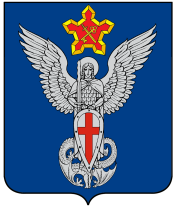 АдминистрацияЕрзовского городского поселенияГородищенского муниципального районаВолгоградской области403010, р.п. Ерзовка, ул. Мелиоративная, дом 2,  тел/факс: (84468) 4-78-78, 4-79-15П О С Т А Н О В Л Е Н И Еот  24 июня   2016 года                 № 180 О подготовке проекта изменения в правила землепользования и застройкиВ целях создания условий для устойчивого развития территории Ерзовского городского поселения, обеспечения прав и законных интересов физических и юридических лиц, для приведения правил землепользования и застройки Ерзовского городского поселения в соответствие с генеральным планом поселения, и приведения градостроительного регламента правил в соответствии с классификатором видов разрешенного использования земельных участков, утвержденного приказом министерства экономического развития от 01.09.2014 г. № 540, в соответствии со ст. 31, 32, 33 Градостроительного кодекса РФ, ПОСТАНОВЛЯЮ:1. Подготовить проект внесения изменения в правила землепользования и застройки Ерзовского городского поселения, для приведения их в соответствие с действующим законодательством, в срок до 01.01.2017 г.  2. Опубликовать настоящее постановление в газете «Междуречье» и разместить на официальном сайте муниципального образования.3. Контроль за исполнением настоящего постановления оставляю за собой.Глава  Ерзовскогогородского поселения	                                                                   А.А.Курнаков